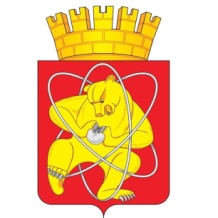 Городской округ «Закрытое административно – территориальное образование  Железногорск Красноярского края»АДМИНИСТРАЦИЯ ЗАТО г. ЖЕЛЕЗНОГОРСКПОСТАНОВЛЕНИЕ10.08.2022                                                                                                            1568г. ЖелезногорскО внесении изменений в постановление Администрации ЗАТО г. Железногорск  от 06.05.2022  № 885  «Об окончании отопительного периода на территории ЗАТО Железногорск»Руководствуясь постановлением Правительства Российской Федерации от 06.05.2011 № 354 «О предоставлении коммунальных услуг собственниками и пользователям помещений в многоквартирных домах и жилых домов», статьей 36 Устава ЗАТО ЖелезногорскПОСТАНОВЛЯЮ:Внести изменения в постановление Администрации ЗАТО г. Железногорск от 06.05.2022 № 885 «Об окончании отопительного периода на территории ЗАТО Железногорск»:1.1 Пункт 1 изложить в новой редакции:«1. Определить 16.05.2022 датой окончания отопительного периода на территории  ЗАТО Железногорск.».1.2. Пункт 2 постановления изложить в новой редакции: «2. Приступить с 16.05.2022 к отключению отопительных систем объектов на территории ЗАТО Железногорск.».2. Управлению внутреннего контроля ЗАТО г. Железногорск (Е.Н. Панченко) довести  настоящее постановление до всеобщего сведения через газету «Город и горожане».3. Отделу общественных связей Администрации ЗАТО г. Железногорск                 (И.С. Архипова) разместить настоящее постановление на официальном сайте городского округа «Закрытое административно-территориальное образование Железногорск Красноярского края» в информационно-коммуникационной сети Интернет. 4.  Контроль над исполнением настоящего постановления возложить на первого заместителя Главы ЗАТО г. Железногорск по ЖКХ А.А. Сергейкина.5.  Постановление вступает в силу после его официального опубликования.Глава ЗАТО г. Железногорск                                                         И.Г. Куксин